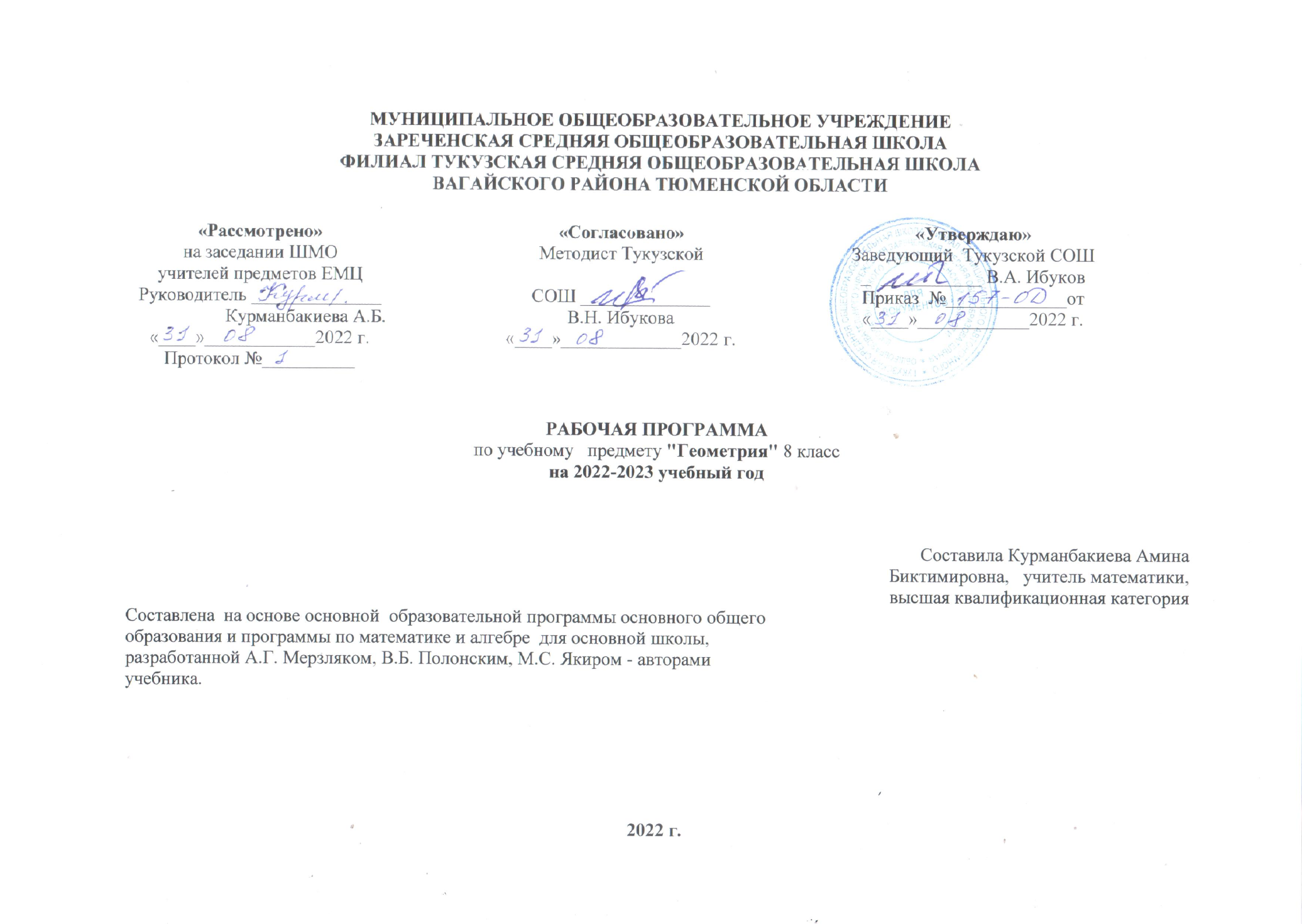 1. Планируемые результаты освоения данной программыЛичностные:1) воспитание российской гражданской идентичности: патриотизма, уважения к Отечеству, осознания вклада отечественных учёных в развитие мировой науки;2) ответственное отношение к учению, готовность и способность обучающихся к саморазвитию и самообразованию на основе мотивации к обучению и познанию;  3) осознанный выбор и построение дальнейшей индивидуальной траектории образования на базе ориентировки в мире профессий и профессиональных предпочтений с учётом устойчивых познавательных интересов, а также на основе формирования уважительного отношения к труду, развитие опыта участия в социально значимом труде;4) умение контролировать процесс и результат учебной и математической деятельности;5) критичность мышления, инициатива, находчивость, активность при решении математических задач.        Метапредметные:1) умение самостоятельно определять цели своего обучения, ставить и формулировать для себя новые задачи в учёбе, развивать мотивы и интересы своей познавательной деятельности;2) умение соотносить свои действия с планируемыми результатами, осуществлять контроль своей деятельности в процессе достижения результата, определять способы действий в рамках предложенных условий и требований, корректировать свои действия в соответствии с изменяющейся ситуацией;3) умение определять понятия, создавать обобщения, устанавливать аналогии, классифицировать, самостоятельно выбирать основания и критерии для классификации;4) умение устанавливать причинно-следственные связи, строить логическое рассуждение, умозаключение (индуктивное, дедуктивное и по аналогии) и делать выводы;5) умение иллюстрировать изученные понятия и свойства фигур, опровергать неверные утверждения;6) компетентность в области использования информационно-коммуникационных технологий;7) первоначальные представления об идеях и о методах математики как об универсальном языке науки и технике, о средстве моделирования явлений и процессов;8) умение видеть математическую задачу в контексте проблемной ситуации в других дисциплинах, в окружающей жизни;9) умение находить в различных источниках информацию, необходимую для решения математических проблем, и представлять её в понятной форме, принимать решение в условиях неполной или избыточной, точной или вероятностной информации;10) умение понимать и использовать математические средства наглядности (графики, таблицы, схемы и др.) для иллюстрации, интерпретации, аргументации.11)  умение выдвигать гипотезы при решении задачи понимать необходимость их проверки;12) понимание сущности алгоритмических предписаний и умение действовать в соответствии с предложенным алгоритмом.Предметные:• пользоваться языком геометрии для описания предметов окружающего мира и их взаимного расположения;• распознавать и изображать на чертежах и рисунках геометрические фигуры и их конфигурации;• классифицировать геометрические фигуры;• находить значения длин линейных элементов фигур и их отношения, градусную меру углов от 0 до 180, применяя определения, свойства и признаки фигур и их элементов, отношения фигур (подобие);• оперировать с начальными понятиями тригонометрии и выполнять элементарные операции над функциями углов;• доказывать теоремы;• решать задачи на доказательство, опираясь на изученные свойства фигур и отношений между ними и применяя изученные методы доказательств;• использовать свойства измерения длин, площадей и углов при решении задач на нахождение длины отрезка, градусной меры угла;• вычислять площади треугольников, прямоугольников, параллелограммов, трапеций;• вычислять длины линейных элементов фигур и их углы, используя формулы площадей фигур;• решать задачи на доказательство с использованием формул площадей фигур;• решать практические задачи, связанные с нахождением геометрическихвеличин (используя при необходимости справочники и технические средства).2. Содержание курса геометрииГлава 1. Четырёхугольники 22 часаЧетырёхугольник и его элементы, параллелограмм. Свойства параллелограмма, признаки параллелограмма, прямоугольник, ромб, квадрат. Треугольники. Средняя линия треугольника. Трапеция. Средняя линия трапеции и её свойства. Центральные и вписанные углы. Вписанная и описанная окружности четырёхугольника.Глава 2. Подобие треугольников 16 часов.Теорема Фалеса. Теорема о пропорциональных отрезках.Подобные треугольники. Первый признак подобия треугольников. Второй и третий признаки подобия треугольников.Глава 3. Решение прямоугольных треугольников 14 часовМетрические соотношения в прямоугольном треугольнике. Теорема Пифагора. Тригонометрические функции острого угла прямоугольного треугольника. Решение прямоугольных треугольников.Глава 4.  Многоугольники. Площадь многоугольника. 10 часов.Многоугольники. Понятие площади многоугольника. Площадь прямоугольника. Площадь параллелограмма. Площадь треугольника. Площадь трапеции.Повторение и систематизация учебного материала. 6 часов.Обобщение и систематизация знаний курса геометрии 8 класса        Параллелограмм. Свойства параллелограмма. Признаки параллелограмма. Ромб.   Трапеция. Теорема Фалеса.3.Тематическое планирование, в том числе с учетом рабочей программы воспитания с указанием количества часов, отводимых на освоение каждой темы по геометрии 8 класс автор А.Г. Мерзляк№урокаНаименование тем уроковКоличество№урокаНаименование тем уроковчасовчасовГлава 1Четырехугольники 22 ч.22 ч.1-2Четырёхугольник и его элементы. (РПВ) Интегрированный урок геометрия-история  223-4Параллелограмм. Свойства параллелограмма22          5-6Признаки параллелограмма227-8Прямоугольник229-10Ромб2211-12Квадрат. 2213Контрольная работа № 11114-15Средняя линия треугольника2216-18Трапеция.  Средняя линия трапеции.  (РПВ) Практическая работа.3319-20Центральные и вписанные углы2221Описанная окружность четырёхугольника. Вписанная окружность четырёхугольника1122Контрольная работа №211Глава 2.Подобие треугольников 16 ч.16 ч.23Теорема Фалеса. 3324-25Теорема о пропорциональных отрезках3326Подобные треугольники1130Полугодовой тест1131-34Первый признак подобия треугольников. (РПВ) Теорема Менелая. Теорема Птоломея.3335-36Второй и третий признаки подобия треугольников(РПВ) Прямая Эйлера.3337Повторение и систематизация учебного материала1138Контрольная работа № 3 Тема "Подобие треугольников".     11Глава 3.Решение прямоугольных треугольников 14 часов14 часов39Метрические соотношения в прямоугольном треугольнике1140-44Теорема Пифагора. (РПВ)  Интегрированный урок геометрия-история.5545Контрольная работа № 4 " Решение прямоугольных треугольников. Теорема Пифагора"1146-47Тригонометрические функции острого угла прямоугольного треугольника2248-50Решение прямоугольных треугольников3351Повторительно-обобщающий урок1152Контрольная работа №511Глава 4.Многоугольники Площадь многоугольника 11 часов11 часов53Многоугольники1154-55Понятие площади многоугольника. Площадь прямоугольника2256-57Площадь параллелограмма2258-59Площадь треугольника2260-61Площадь трапеции2262Повторение и систематизация учебного материала1163Контрольная работа № 611Повторение и систематизация учебного материала 5 часов5 часов64-66Повторение и систематизация учебного материала. (РПВ) Беседа. "Равносоставленные и равновеликие многоугольники. Теорема Чевы" 5567Итоговая контрольная работа1168Работа над ошибками11Всего68 часов68 часов